МУНИЦИПАЛЬНЫЙ СОВЕТВНУТРИГОРОДСКОГО МУНИЦИПАЛЬНОГО ОБРАЗОВАНИЯГОРОДА ФЕДЕРАЛЬНОГО ЗНАЧЕНИЯ САНКТ – ПЕТЕРБУРГАМУНИЦИПАЛЬНЫЙ ОКРУГ СОСНОВАЯ ПОЛЯНА_____________________________________________________________198264, Санкт-Петербург, ул. Пограничника Гарькавого, дом 22, корп. 3РЕШЕНИЕот __.__.2024 г.  № ___Об утверждении изменений и дополнений в Устав 
внутригородского муниципального образования города федерального значения Санкт-Петербурга 
муниципальный округ Сосновая Поляна В соответствии с Федеральным законом от 06.10.2003 № 131-ФЗ «Об общих принципах местного самоуправления в Российской Федерации», Федеральным законом 
от 21.07.2005 № 97-ФЗ «О государственной регистрации уставов муниципальных образований», Законом Санкт-Петербурга от 23.09.2009 № 420-79 «Об организации местного самоуправления в Санкт-Петербурге», Уставом внутригородского муниципального образования города федерального значения Санкт-Петербурга муниципальный округ Сосновая Поляна, Муниципальный Совет решил:1. Внести изменения и дополнения в Устав внутригородского муниципального образования города федерального значения Санкт-Петербурга муниципальный округ Сосновая Поляна (далее – изменения и дополнения в Устав) согласно Приложению                                        к настоящему Решению.2. Поручить Главе муниципального образования направить настоящее Решение                      в Главное управление Министерства Юстиции Российской Федерации по Санкт-Петербургу для государственной регистрации в порядке, установленном действующим законодательством.3. Поручить Главе муниципального образования официально опубликовать настоящее Решение после его государственной регистрации, в соответствии с действующим законодательством.4. Поручить Главе муниципального образования направить в Главное управление Министерства Юстиции Российской Федерации по Санкт-Петербургу в течение 7 дней 
со дня официального опубликования настоящего Решения сведения об источнике и дате 
его официального опубликования.5. Поручить Главе муниципального образования направить настоящее Решение                              в Санкт-Петербургский центр правового обеспечения для включения в регистр муниципальных нормативных правовых актов Санкт-Петербурга в течение 5 дней с даты 
его официального опубликования.6. Настоящее Решение вступает в силу с момента его официального опубликования (обнародования) после проведения процедуры государственной регистрации.7. Контроль за исполнением настоящего Решения возложить на Главу муниципального образования, исполняющего полномочия председателя Муниципального Совета 
МО Сосновая Поляна.Глава муниципального образования,исполняющий полномочия председателя Муниципального Совета МО Сосновая Поляна			           С.Ю. ДавыдоваПриложение к Решению                                                                                                          Муниципального Советаот __.__.2024 г.  № ___ИЗМЕНЕНИЯ И ДОПОЛНЕНИЯв Устав внутригородского муниципального образования города федерального значения Санкт-Петербурга муниципальный округ Сосновая Поляна1) В абзаце третьем подпункта 51 пункта 2 статьи 5 Устава слова «санитарных рубок 
(в том числе удаление аварийных, больных деревьев и кустарников)» заменить словами «санитарных рубок, рубок ухода, удаления аварийных деревьев или их частей».2) В абзаце третьем подпункта 52.2 пункта 2 статьи 5 Устава слова «санитарных рубок 
(в том числе удаление аварийных, больных деревьев и кустарников)» заменить словами «санитарных рубок, рубок ухода, удаления аварийных деревьев или их частей».3) В пункте 5 статьи 10 Устава исключить слова «Если инициатором проведения референдума является избирательное объединение, иное общественное объединение, указанное в подпункте 2 пункта 4 настоящей статьи руководящий орган этого избирательного объединения, иного общественного объединения либо руководящий орган его регионального отделения или иного структурного подразделения независимо от его численности выступает в качестве инициативной группы по проведению референдума.».4) Статью 35 Устава дополнить пунктом 5 следующего содержания: «5. В штатном расписании Местной администрации могут быть установлены должности для осуществления технического обеспечения деятельности Местной администрации. Эти должности не являются должностями муниципальной службы.».5) Статью 36 Устава дополнить пунктом 8.1. следующего содержания: «8.1. Глава Местной администрации освобождается от ответственности 
за несоблюдение ограничений и запретов, требований о предотвращении 
или об урегулировании конфликта интересов и неисполнение обязанностей, установленных Федеральным законом от 06.10.2003 №131-ФЗ «Об общих принципах организации местного самоуправления в Российской Федерации» и другими федеральными законами в целях противодействия коррупции, в случае, если несоблюдение таких ограничений, запретов 
и требований, а также неисполнение таких обязанностей признается следствием не зависящих от него обстоятельств в порядке, предусмотренном частями 3 – 6 статьи 13 Федерального закона от 25.12.2008 №273-ФЗ «О противодействии коррупции».».6) Статью 41 Устава дополнить пунктом 7.1. следующего содержания:«7.1. Депутат Муниципального Совета, Глава муниципального образования освобождаются от ответственности за несоблюдение ограничений и запретов, требований 
о предотвращении или об урегулировании конфликта интересов и неисполнение обязанностей, установленных Федеральным законом от 06.10.2003 №131-ФЗ «Об общих принципах организации местного самоуправления в Российской Федерации» и другими федеральными законами в целях противодействия коррупции, в случае, если несоблюдение таких ограничений, запретов и требований, а также неисполнение таких обязанностей признается следствием не зависящих от него обстоятельств в порядке, предусмотренном частями 3 – 6 статьи 13 Федерального закона от 25.12.2008 №273-ФЗ «О противодействии коррупции».».7) Пункт 3 статьи 43 Устава изложить в следующей редакции: «3. В штатном расписании аппарата Муниципального Совета могут быть установлены должности для осуществления технического обеспечения деятельности Муниципального Совета. Эти должности не являются выборными муниципальными должностями 
и должностями муниципальной службы.».8) Абзац третий пункта 5 статьи 48 Устава изложить в следующей редакции: «Официальным обнародованием является доведение муниципального правового акта 
до всеобщего сведения путем размещения его полного текста на государственном языке Российской Федерации в СПб ГБУК «Централизованная библиотечная система Красносельского района» по адресу: 198264, Санкт-Петербург, проспект Ветеранов, дом 155.».9) Статью 53 Устава дополнить пунктом 2.1. следующего содержания:«2.1. Проект местного бюджета составляется и утверждается сроком на три года (очередной финансовый год и плановый период).».10) В пункте 5 статьи 53 Устава после слов «очередной финансовый год» дополнить словами «и плановый период».11) Статью 41 Устава дополнить пунктом 4.1. следующего содержания:«4.1. Глава муниципального образования (за исключением случая, предусмотренного абзацем вторым настоящего пункта) обязан незамедлительно сообщить в исполнительный орган государственной власти Санкт-Петербурга, уполномоченный Губернатором 
Санкт-Петербурга, в который представляются сведения о доходах, расходах, об имуществе 
и обязательствах имущественного характера в соответствии с законом Санкт-Петербурга, 
и уполномоченный орган о прекращении полномочий депутата, в отношении которого было принято решение об осуществлении проверки, в период проведения такой проверки, 
а также после ее завершения и до принятия решения о применении к нему взыскания 
за совершенное коррупционное правонарушение.Депутат, определяемый в соответствии с Уставом муниципального образования, временно исполняющий полномочия Главы муниципального образования, 
обязан незамедлительно сообщить в исполнительный орган государственной власти 
Санкт-Петербурга, уполномоченный Губернатором Санкт-Петербурга, в который представляются сведения о доходах, расходах, об имуществе и обязательствах имущественного характера в соответствии с законом Санкт-Петербурга, и уполномоченный орган о прекращении полномочий Главы муниципального образования, в отношении которого было принято решение об осуществлении проверки, в период проведения такой проверки, 
а также после ее завершения и до принятия решения о применении к нему взыскания 
за совершенное коррупционное правонарушение.».12) Статью 36 Устава дополнить пунктом 8.2. следующего содержания: «8.2. Главе Местной администрации в случаях, предусмотренных Федеральным законом от 07.05.2013 №79-ФЗ «О запрете отдельным категориям лиц открывать и иметь счета (вклады), хранить наличные денежные средства и ценности в иностранных банках, расположенных за пределами территории Российской Федерации, владеть 
и (или) пользоваться иностранными финансовыми инструментами», запрещается открывать 
и иметь счета (вклады), хранить наличные денежные средства и ценности в иностранных банках, расположенных за пределами территории Российской Федерации, владеть 
и (или) пользоваться иностранными финансовыми инструментами.».13) Статью 36 Устава дополнить пунктом 8.3. следующего содержания:«8.3. Глава Местной администрации представляет сведения о своих доходах, расходах, об имуществе и обязательствах имущественного характера, а также сведения о доходах, расходах, об имуществе и обязательствах имущественного характера своих супруг (супругов) и несовершеннолетних детей высшему должностному лицу Санкт-Петербурга – Губернатору Санкт-Петербурга в порядке, установленном законом Санкт-Петербурга.В случае невозможности главой Местной администрации представить по объективным причинам сведения о доходах, об имуществе и обязательствах имущественного характера своей супруги (супруга) и несовершеннолетних детей глава Местной администрации представляет заявление о невозможности по объективным причинам представить указанные сведения. Заявление подается в сроки, установленные для представления сведений о доходах, об имуществе и обязательствах имущественного характера. Порядок рассмотрения заявления устанавливается Губернатором Санкт-Петербурга.».14) Статью 36 Устава дополнить пунктом 8.4. следующего содержания: «8.4. Проверка достоверности и полноты сведений о доходах, расходах, об имуществе и обязательствах имущественного характера, представляемых в соответствии
с пунктом 8.3. настоящей статьи, осуществляется по решению высшего должностного лица 
Санкт-Петербурга – Губернатора Санкт-Петербурга в порядке, установленном законом 
Санкт-Петербурга.15) Статью 36 Устава дополнить пунктом 8.5. следующего содержания: «8.5. При выявлении в результате проверки, осуществленной в соответствии с пунктом 8.4. настоящей статьи, фактов несоблюдения лицом, замещающим должность главы Местной администрации по контракту, ограничений, запретов, неисполнения обязанностей, которые установлены Федеральным законом от 02.03.2007 №25-ФЗ «О муниципальной службе 
в Российской Федерации», Федеральным законом от 03.12.2012 №230-ФЗ «О контроле 
за соответствием расходов лиц, замещающих государственные должности, и иных лиц 
их доходам», Федеральным законом от 07.05.2013 №79-ФЗ «О запрете отдельным категориям лиц открывать и иметь счета (вклады), хранить наличные денежные средства и ценности 
в иностранных банках, расположенных за пределами территории Российской Федерации, владеть и (или) пользоваться иностранными финансовыми инструментами», 
высшее должностное лицо Санкт-Петербурга – Губернатор Санкт-Петербурга обращается 
с заявлением о досрочном прекращении полномочий лица, замещающего должность главы Местной администрации по контракту, или применении в отношении его иного дисциплинарного взыскания в орган местного самоуправления муниципального образования, уполномоченный принимать соответствующее решение, или в суд.».16) Статью 36 Устава дополнить пунктом 8.6. следующего содержания:«8.6. Глава муниципального образования (за исключением случая, предусмотренного абзацем вторым пункта 4.1. статьи 41 Устава) обязан незамедлительно сообщить 
в исполнительный орган государственной власти Санкт-Петербурга, уполномоченный Губернатором Санкт-Петербурга, в который представляются сведения о доходах, расходах, 
об имуществе и обязательствах имущественного характера в соответствии с законом 
Санкт-Петербурга, и уполномоченный орган о прекращении полномочий лица, замещающего должность главы Местной администрации по контракту, в отношении которого было принято решение об осуществлении проверки, в период проведения такой проверки, 
а также после ее завершения и до принятия решения о применении к нему взыскания 
за совершенное коррупционное правонарушение.».17) Пункт 10 статьи 36 Устава дополнить подпунктом 4 следующего содержания:«4) Заявления Губернатора Санкт-Петербурга - в связи с несоблюдением ограничений, запретов, неисполнением обязанностей, которые установлены Федеральным законом 
«О противодействии коррупции», Федеральным законом «О контроле за соответствием расходов лиц, замещающих государственные должности и иных лиц их доходам», Федеральным законом «О запрете отдельным категориям лиц открывать и иметь счета (вклады), хранить наличные денежные средства и ценности в иностранных банках, расположенных за пределами территории Российской Федерации, владеть 
и(или) пользоваться иностранными финансовыми инструментами», выявленными 
в результате проверки достоверности и полноты сведений о доходах, расходах, об имуществе и обязательствах имущественного характера, представляемых в соответствии 
с законодательством Российской Федерации о противодействии коррупции.».6созыв2019-2024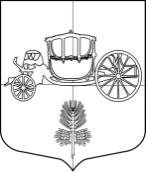 